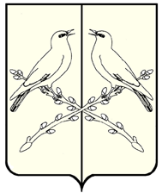 АДМИНИСТРАЦИЯ НИЖНЕКАМЕНСКОГО СЕЛЬСКОГО ПОСЕЛЕНИЯТАЛОВСКОГО МУНИЦИПАЛЬНОГО РАЙОНАВОРОНЕЖСКОЙ ОБЛАСТИПОСТАНОВЛЕНИЕот 24 ноября 2022 года № 54 п. Нижняя КаменкаО признании утратившим силу постановления администрации Нижнекаменского сельского поселения от 28.10.2022 № 47 «Об утверждении мест, на которые запрещено возвращать животных без владельцев, и перечня лиц, уполномоченных на принятие решений о возврате животных без владельцев на прежние места обитания на территории Нижнекаменского сельского поселения Таловского муниципального района Воронежской области» С целью приведения нормативных правовых актов Нижнекаменского сельского поселения в соответствие с действующим законодательством, администрация Нижнекаменского сельского поселения Таловского муниципального районаПОСТАНОВЛЯЕТ:1. Постановление администрации Нижнекаменского сельского поселения от 28.10.2022 № 47 «Об утверждении мест, на которые запрещено возвращать животных без владельцев, и перечня лиц, уполномоченных на принятие решений о возврате животных без владельцев на прежние места обитания на территории Нижнекаменского сельского поселения Таловского муниципального района Воронежской области» признать утратившим силу.2. Настоящее постановление вступает в силу с момента его официального обнародования.Глава Нижнекаменскогосельского поселенияН.Н. Турищева